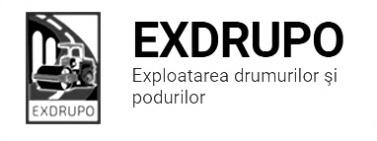 Notă informativăcu privire la lucrările de întreţinere şi salubrizare a infrastructurii rutieresect. Centru (8 muncitori): executate 12.08.2020:Salubrizarea mecanizată: str. V. Trandafirilor, str. Melestiu, str. Inculeț, str. Testimițeanu, str. Gh. Cașu, str. M. Mică, str. I. C. Suruceanu, str. T. Strișcă, str. P. Ungureanu, str. Grenoble, str. Miorița, șos. Hîncești, Dr. Viilor, str. Pioetrarilor, str. L. Kaczynski, str. Academiei.Salubrizarea manuală: str. Gh. Cașu-1cursă.Decapare b/a uzat: str. Testimițeanu-60m2. Transportare sol: str. Testimițeanu-4curse. Amenajare pietriș: str. Testimițeanu-4,3m3. Frezare b/ a: str. Testimițeanu-20m2. Instalarea bordurelor: str. Testimițeanu-42bord. executate 12-13.08.2020 (în noapte):Salubrizarea mecanizată: str. Ismail, bd. D. Cantemir, str. Columna, str. Mit. Varlaam, bd. Șt. cel Mare, str. Ciuflea, Viaduc, str. București, str. V. Alecsandri, str. P. Halippa, șos. Hîncești, str. Gh. Asachi, str. Pușkin, str. Vl. Pîrcălab. planificate 13.08.2020:Salubrizarea manuală: str. Sihastrului.Amenajare pietriș: str. Testimițeanu.Decaparea b/a uzat: str. Testimițeanu.Instalare bordure: str. Testimițeanu.sect. Buiucani (7 muncitori): 	executate 12.08.2020:Amenajare pietriș: str. I. Pelivan (tr.)-19m3, bd. A. Iulia (tr.)-13,6m3.Amenajarea trotuarului: bd. A. Iulia (tr.)-50,8t. planificate 13.08.2020:Excavare/transportare b/a uzat: str. I. Pelivan (tr.).Amenajare pietriș: str. I. Pelivan (tr.).Amenajarea părții carosabile: bd. A. Iulia (tr.).sect. Rîşcani (10 muncitori):executate 11-12.08.2020 (în noapte):Salubrizarea mecanizată: bd. D. Cantemir, str. Ismail, str. V. Alecsandri, str. Pușkin, str. B. Bodoni, str. Ierusalim, str. C. Tănase, bd. Gr. Vieru, str. P. rareș, str. Petricani.executate 12.08.2020:Salubrizarea mecanizată: str. Albișoara, C. Moșilor, str. Doina, str. Socoleni, str. Ceucari, str. Studenților, str. Dimo, str. Florilor, str. T. Vladimirescu.Salubrizarea manuală:str. M. Costin-2curse. Demolarea betonului: str. M. Costin-1,2m3. Amenajare pavaj: str. N. Costin-14,5m2 pavaj vechi.Amenajarea trotuarului: str. M. Costin-114,7m2. planificate 13.08.2020:Excavare/transportare b/a uzat: str. Albișoara.Demolarea bordurelor: str. Albișoara.Evacuare gunoi: str. Albișoara.sect. Botanica (7 muncitori):executate 12.08.2020:Salubrizarea mecanizată: C. Basarabiei, str. Sarmizegetusa, str. Trandafirilor, str. V. Crucii, str. Grenoble, bd. C. Vodă. Amenajarea trotuarului: str. Inculeț-453m2.executate 12-13.08.2020 (în noapte):Salubrizarea mecanizată: bd. Dacia, Viaduc, bd. Decebal, str. Zelinski, str. Titulescu, str. Independenții, str. Burebista, str. Teilor.planificate 13.08.2020:Amenajarea trotuarului: str. Inculeț.sect. Ciocana (8 muncitori): executate 12.08.2020:Excavare/transportare gunoi: bd. M. cel Bătrîn (aleea)-6curse. Săpătură manuală: bd. M. cel Bătrîn (aleea)-2m3. Compactare manuală: bd. M. cel Bătrîn (aleea)-120m.l. Instalare zidării: bd. M. cel Bătrîn (aleea)-74zid.executate 12-13.08.2020 (în noapte):Salubrizarea mecanizată: str. L. Bîcului, str. Uzinelor, str. V. lui Vodă, str. Otovasca, str. P. Înalt, str. M. Drăgan, str. M. Sadoveanu.  planificate 13.08.2020:Amenajare trotuarului: bd. M.cel Bătrîn (aleea).sect. OCR (15 muncitori):executate 12-13.08.2020 (în noapte):Aplicarea marcajului longitudinal: str. P. Zadnipru-170m2, str. I. Vieru-175m2.Aplicarea marcajului (treceri pietoni): str. Hr. Botev-120m2, str. Independenții-50m2, sect. Centru (școli)-70m2.planificate 13.08.2020:Aplicarea marcajului longitudinal: str. I. Vieru, str. P. Zadnipru.  Aplicarea marcajului (treceri pietoni): str. Trandafirilor, str. hr. Botev, str. Teilor (școli), str. I. C. Suruceanu (școli), str. C. Vîrnav (școli), str. P. Ungureanu (școli), str. M. Mică (școli), str. Schinoasa (școli).sect. Întreținerea canalizării pluviale (4 muncitori):executate 12.08.2020:Curățirea canalizării pluviale: str. Albișoara-2m3 săp.man., 4m3 dezb.beton. Reparația canalizării pluviale: Viaduc-10m3 amenaj.sol, str. Albișoara-8jgheaburi beton, 10elem.beton, 3,8m3 pietriș, 6m3 dezb.beton, 3curse gunoi. planificate 13.08.2020:Verificarea rețelelor canalizării plviale: str. Uzinelor.Reparația canalizării pluviale: str. Albișoara.sect. Specializat îninfrastructură (pavaj)(8 muncitori):executate 12.08.2020:Excavare/transportare sol: bd. Moscova-54m3/6curse. Frezarea b/ a:  bd. Moscova-5m2. Instalarea bordurelor: bd. Moscova-60bord. Amenajare pietriș: bd. Moscova-12,9m3.    planificate 13.08.2020:Amenajarea pavajului: bd. Moscova. sect. Specializat îninfrastructură (restabilirea învelișului asfaltic) (5 muncitori):planificate 13.08.2020:Lichidarea situației de avariere: str. Columna-M. Viteazul.Restabilirea săpăturilor: mun. Chișinău.Măsurile întreprinse pentru prevenirea răspîndirii Covid-19:Toate unităţile de trasport sunt dezinfectate la începutul şi la sfîrşitul programului de lucru;Muncitorilor este verificată starea de sănătate de către medicul întreprinderii;Muncitorii sunt echipaţii cu:mască de protecţie;mănuşi de protecţi;dezinfectant.Inginer SP                                                         A. Bodnariuc